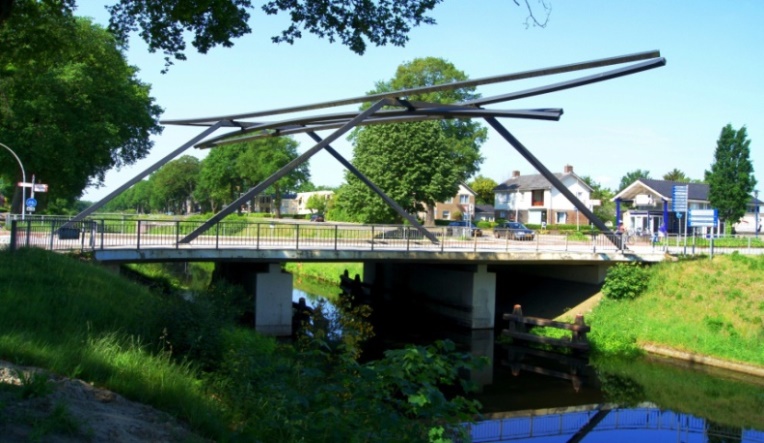 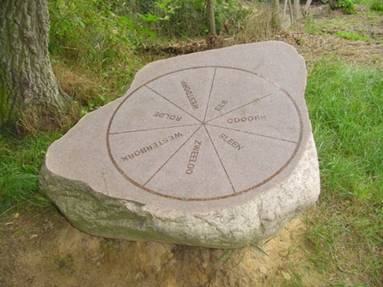            				e.o.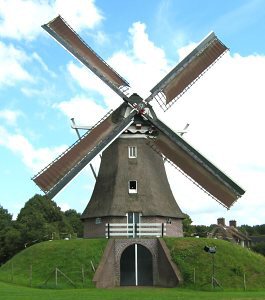                   Onze website: http://desenioor.nl/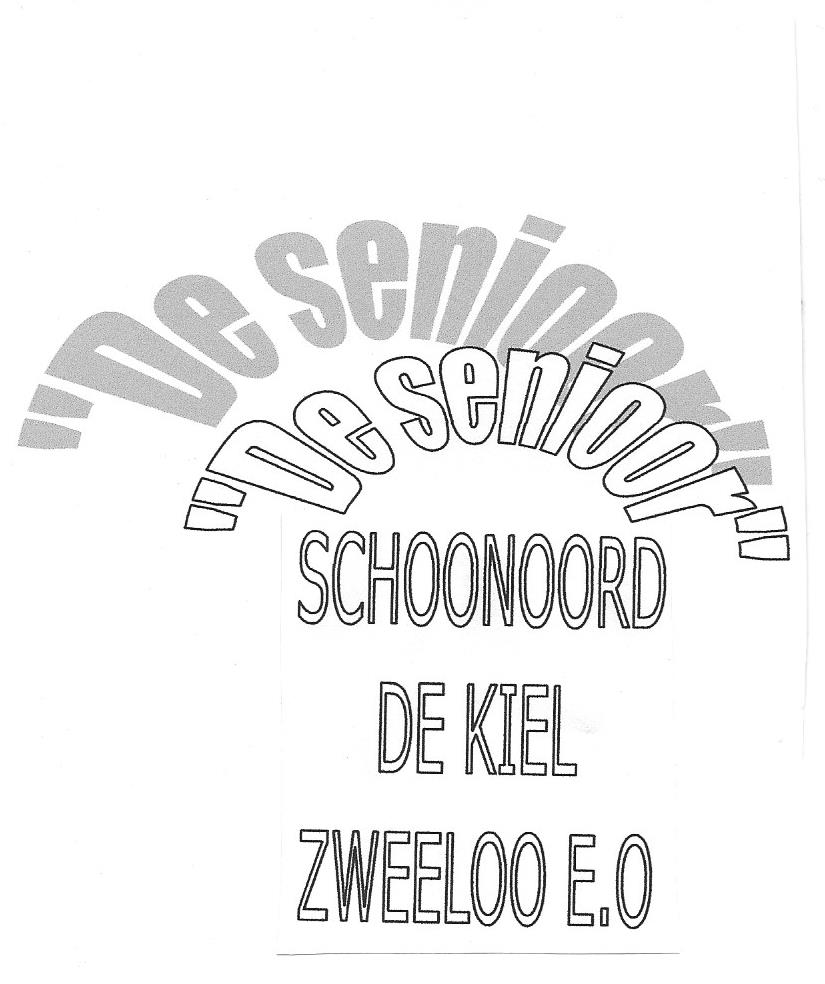 Bestuur:	tel. 0591- 381946	Voorzitter							Ledenadministratie							Coördinatie lief en leed							Verjaardagskaarten							Website beheerHenk de Geeter 	tel. 0591- 381948	Secretaris							Nieuwsbrief							Activiteitencommissie							Ledenwerving 	tel. 0591- 371357 	VoorzitterPenningmeester							Reiscommissie							Contacten Zweeloo/AaldenLammie Hummel	tel. 0591- 382262	Lief en Leedcommissie							Attenties voor zieken							Activiteitencommissie							Contact persoon dag v/d ouderenHennie Wiebing	tel. 0591- 675166	Lief en Leedcommissie							Verjaardagskaarten							Reiscommissie							Contact persoon dag v/d ouderenJopie Boudewijn	tel. 0591- 382223	2e penningmeesterActiviteitencommissie							ReiscommissieRein Lycklema	tel. 0591- 387262	Algemeen bestuurslid							SVA activiteitenOnze jaarlijkse contributie is van 1 Jan. tot 31 dec:€ 25,00 p.p. en voor ieder inwonend lid is het € 20,00.Rabobank: NL62 RABO 0306 843986KVK nummer: 64377369Onze buitendienst:Jopie Boudewijn, Femmie Weggemans, Hanna Zwiers, Rein Lycklema,Emmy Lycklema, Lammie Kemper, Roelie de Boer, Gerrit Wiebing, Jan Dolfing, Hennie Fluks, Henk de Geeter(@)mail dit zijn de bezorgers van onze postzaken.Els Gerritse-Tiben Coördinatie klaverjassen.				                                               Februari, 2018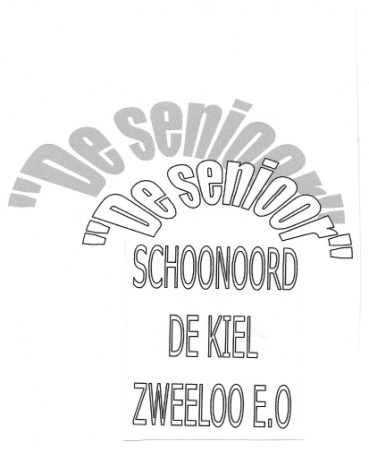 Nieuws:Een heel nieuw jaar voor de boeg. Een jaar wat koud begint met op het moment van dit schrijven mooi droog vorstig weer. Wel zijn er een aantal mensen die griep onder de leden hebben. Dit jaar een virus dat hardnekkig  is met vermoeidheidsverschijnselen.De eerste activiteit is reeds geweest. Op 5 januari zijn we naar het toneelstuk van “t Aol Volk bij zaal Wielens in Noord Sleen geweest. Het blijspel “Een lot out de loterij” was ook echt een blijspel. De lachsalvo’s waren veelvuldig te horen. Er waren die avond 50 leden aanwezig. De leden die ik gesproken heb, waren van mening dat de locatie-wisseling met het Atlas theater een prima beslissing is geweest van het bestuur.Wat kunt U verder lezen in onze nieuwsbrief:Natuurlijk het programma tot onze vakantieProgramma van de reis op 23 mei 2018 Opgave is wenselijk want vol is vol.Agenda jaarvergadering woensdag 7 maartNotulen van de jaarvergadering 16 maart 2017Jaarverslag 2017Nieuws van onze belastinginvullersKun je nog zingenHeel de Senioor baktZo maar weer een gedichtKouWat sip zit op de torentop’Een musje met een kouwe kopEn zijn gedachten zijn aldusHoe kom ik aan een warme mus			Herder				Ik bereid, sprak een herder in Drenthe			In de winter de brij zonder krenten			Maar ‘k drink koffie met vlei			En ben blij dat ik brei			Doch ik haak daarbij wel naar de lente(Uit versen met een knipoog van Michiel van den Heuvel)“De Senioor”     Programma voor alle leden Woensdag 28 februari:Dorpshuis SchoonoordAanvang 19.30 uur	Deze avond zal worden verzogd                      	verzorgd door de heer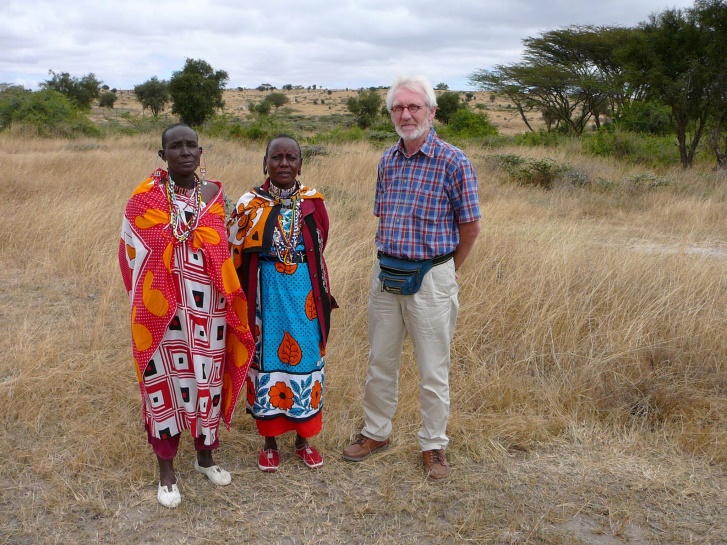 	Ger Brakel	die ons meeneemt op  	zijn reizen over de wereld.Woensdag 7 maart:De spil ZweelooAanvang 19.30 uurOnze jaarvergadering met na afloop natuurlijk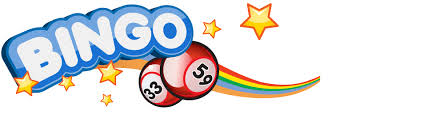 Woensdag 4 april:Dorpshuis SchoonoordAanvang 19.30 uurDeze avond is weer, zoals andere jaren, in samenwerking met de bibliotheek.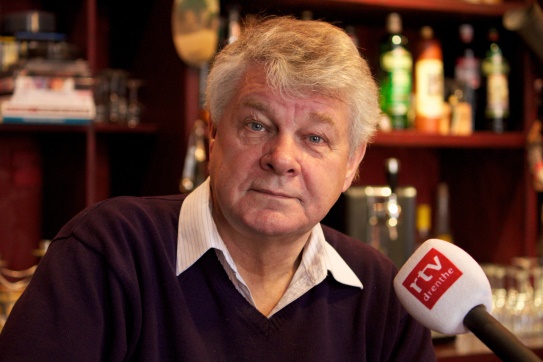  Jans Polling zal ons deze avondmeenemen met zijn verhalen over…….In de pauze zullen er foto’s worden getoond. “De Senioors” eerste half jaar gemaakt door Jan PotsWoensdag 23 mei op reis.De bus van Noorden reizen brengt ons dit jaar naar de mooie Emsland- regio in Duitsland.Het programma ziet er als volgt uit:Vertrek: 8.00 uur uit Aalden bij de Korenhof	    8.30 uur uit Schoonoord bij het Ellertsveld.De reis gaat dit jaar naar de mooie 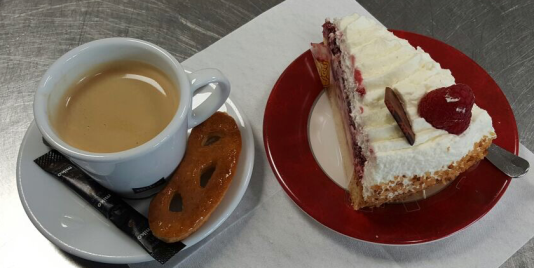 omgeving van Rhede _ Ems waar de eerste koffiestop is.Met gebak natuurlijk.Na een bezoek aan het landbouwmuseum in Rhede Ems: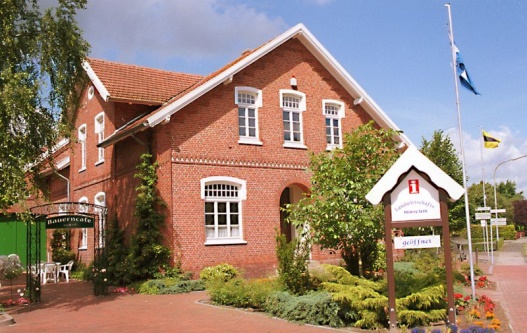 gaan we genieten van een warme maaltijd.                     (boerensmulbuffet) bestaande uit 3 soorten vlees, aardappelgratin, gebakken aardappelen warme groenten, verse rauwkostsalade met als nagerecht pudding en/of ijs.Na deze maaltijd brengen we een bezoek aan de Meyer Werft in Papenburg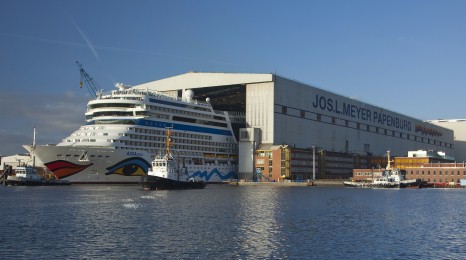 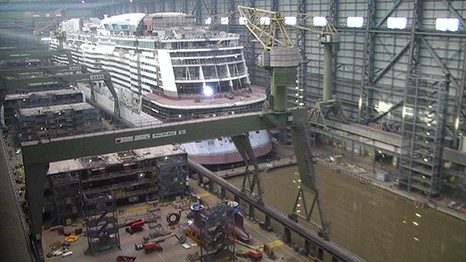 Tijd voor een drankje. Na deze consumptie te hebben gehad zijn we rond 18.15 uur weer terug in AaldenDeze geheel verzorgde dagtocht kost € 50.00Opgeven voor:  16 meiJopie Boudewijn tel. 382223		Rein Lycklema    tel. 387262Hanny Kleef       tel. 371357		Hennie Wiebing   tel. 675166Betaling voor 16 mei:NL62 RABO 0306843986 De Senioor Aelderhof 6 7854 RZ AaldenJaarvergadering 2018  Woensdag 7 maart      De Spil Zweeloo   Aanvang 19.30 uur. Agenda:  01.  Opening 02.  Mededeling en vaststellen agenda03.  Notulen van de vorige jaarvergadering 16 maart 2017. 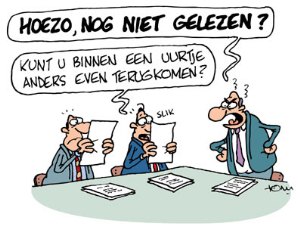 04.  Jaarverslag 2017 “De Senioor” 05.  Financieel jaarverslag 2017 06.  Kascontrole + kascommissie       Kascommissie: mevr. J. Grasdijk en mevr. A. Aardema                             reserve dhr. R. de Blok 07.  Bestuurs verkiezing        Aftredend en herkiesbaar Henk de Geeter en Hennie Wiebing08.  Rondvraag 09. Voorlichting       de heer en mevr. (Gerda en Frans) van der Lee geven voorlichting            over de Nederlandse Vereniging van Organisaties              van Gepensioneerden.10. Sluiting zakelijk gedeelte.Natuurlijk is er ook ruimte voor: 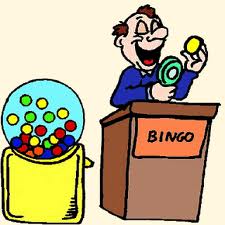 Notulen Jaarvergaderingvan donderdag 16 maart 2017in “De Spil” Zweelooaanvang 19.30 uurAanwezig: alle bestuursledenAfwezig met kennisgeving:n.v.t.Aanwezige leden: 35 van de 170 ledeen. de voorzitter:  de secretaris: Jaarverslag 2017“De Senioor “ Schoonoord/De Kiel/ Zweeloo/Aalden e.oBestuurssamenstellingDe bestuurssamenstelling is dit jaar niet veranderd. We zijn verder gegaan met de vaste groep. De taken die we op ons genomen hebben staan vermeld in de Nieuwsbrief, die we twee maal per jaar uitgeven. Leden.Ondanks het natuurlijk verloop, groeit het ledenaantal  gestaag. We hebben op dit ogenblik 187 leden. Als nieuwtje hebben we het tientjes lidmaatschap ingevoerd. Wie zich hiervoor laat inschrijven heeft de mogelijkheid de laatste activiteiten van het lopende seizoen mee te maken. We hopen dat deze tientjes-leden, na met onze activiteiten te hebben kennisgemaakt, besluiten zich als volwaardig lid bij onze  vereniging aan te sluiten.Ook hebben we ons aangemeld bij de “Doe- mee pas” regeling  van de gemeente Coevoren. Mensen die door omstandigheden geen mogelijkheden hebben om zich bij een vereniging aan te sluiten, kunnen via deze regeling lid worden van onze club en meedoen aan onze activiteiten (busreis/stamppotreis/excursie).Contact met de ledenAls bestuur van onze vereniging  proberen we het contact met de leden zo goed als mogelijk te onderhouden door middel van de Nieuwsbrieven (2 per jaar) en flyers.De verenigingsavonden geven ons de gelegenheid u te ontmoeten en te spreken. Verder proberen  we via de verjaardagskaarten, een bezoekje bij ziekte, de belangstelling bij rouw en trouw en de presentjes voor onze alleroudsten  tijdens de Kerstdagen de contacten te verstevigen. Als beperking hierbij geldt dat we wel op de hoogte moeten zijn van de verschillende aangelegenheden. Als we van niets weten, kunnen we ook geen belangstelling tonen. Dat ervaart de commissie “Lief en Leed” als erg jammer en een gemiste kans. Ook de hulp bij het invullen van de belastingpapieren  verstevigd de band met onze vereniging. De heren Jos Tabink en Rien de Blok zijn de belasting specialisten  onder ons, die veel en goed werk verrichten. Ze staan verschillende leden van ons het gehele jaar door met raad en daad bij. Als vereniging zijn we deze heren hierom erg dankbaar. Via onze webside – dit jaar in samenwerking met de zoon van Hanny Kleef gerealiseerd – probeert onze “webmaster”Arie Aardema  nieuwtjes ,verslagen en activiteiten over en van onze vereniging in bredere kring  bekend te maken. Hij wordt hierbij sinds kort door de heer Pots uit Emmen geholpen.Verder proberen we via Het Schoonoords krantje. Coevorden Huis aan Huis, de Zuidoosthoeker en het Nieuwsblad van het Noorden onze leden op de hoogte te houden van onze activiteiten. Contact met de plaatselijke verenigingen.We hebben contact met de Schoonoordse Vrouwen van Nu  en de buurtvereniging  van De Kiel om rekening te houden met hun busreizen en activiteiten, zodat die elkaar niet overlappen. Dit jaar hebben we ook subsidie aangevraagd voor de Koersbalclub. Zij konden dit niet omdat ze geen rechtspersoon zijn en wij wel.Contact met verenigingen(wat verder weg)Het contact met onze zusterverenigingen in Dalen, Oosterhesselen en Sleen is bestendigd. We houden vrij regelmatig S.V.A vergaderingen om elkaar op de hoogte te houden van elkaars wel en wee. Dit resulteerde dit jaar in een feestavond bij Wielens in Noord Sleen m.m.v. “De Straotklinkers”Ook hebben we contact met verenigingen in de rest van Drenthe. We vergaderen hiermee twee maal per jaar onder de noemer VOSD (Vereniging Overleg Seniorenverenigingen Drenthe) Deze vereningingen proberen elkaar te steunen door het uitwisselen van Nieuwsbrieven e.d. Verder vertegenwoordigd de VOSD ons bij gemeenten en onderhoudt zij de contacten met de Belastingdienst.We zijn ook aangesloten bij de N.V.O.G. (een landelijk overkoepelende vereniging van organisaties van gepensioneerden) Zij behartigt de collectieve belangen van pensioengerechtigen en hun nabestaanden. Deze vereniging telt ca. 65000 leden.De Fasv (Federatie van algemene seniorenverenigingen)  is de volgende landelijke groep waarbij we ons hebben aangesloten. Zij behartigen onze belangen in Den Haag, onderhandelen met ziektekostenverzekeringen en hebben ook contacten met de Belastingdienst. Activiteiten:Ook dit jaar hebben we verschillende activiteiten georganiseerd. De busreis, de stamppotreis en de vaartocht met de Snikke naar het Van Goghmuseum in Veenoord werden door onze leden erg gewaardeerd. Het bezoek aan het Atlastheater, waar we een voorstelling van ’t Aol volk bijwoonden was minder geslaagd. Dit kwam vooral door de vele trappen in het theater.We proberen volgend jaar iets anders hiervoor in de plaats te vinden.De andere activiteiten – de avond met het klompenmuseum, zanggroep Forever, de Akoestinies, de nieuwjaarsvisite, de avond met notaris Bijlsma uit Oosterhesselen en het optreden van Anne Doornbosch en Herma Stroetinga – vielen goed in de smaak en werden door onze leden druk bezocht.Tenslotte: We deden dit jaar mee aan het programma “Hemmeltied” van Radio Drenthe. Mobivit had dit georganiseerd. We bonden met 3 leden de Quiz – en spelletjesstrijd aan met “Het Ellertsveld” en wonnen. Een prachtige morgen dus. Bedankt:Een vereniging kan niet zonder vrijwilligers. We zijn dan ook dankbaar dat we altijd een beroep kunnen doen op mensen die altijd klaar staan om ons te helpen. Zij zijn het cement van onze vereniging. Zonder hen kunnen we niet. Zonder namen te noemen – je kunt zomaar iemand over het hoofd zien – bedankt !!!!!!!!!!!!!!.Heel “De Senioor” bakt:wat heb ik nodig?pak Koopmans Boerencake (mix)200 g roomboter of margarine (op kamertemperatuur)4 eieren (m)Hoe maak ik Boerencake?Bereidingstijd: 10 minuten
Elektrische oven: 160 °C, Heteluchtoven: 150 °C, Gasoven: stand 2-3, Plaats het rooster iets onder het midden van de oven en verwarm de oven voor.Vet de cakevorm in met boter of margarine of gebruik een bakspray (bijv. Dr. Oetker).Bestuif de vorm met wat bloem en klop de overtollige bloem eruit.Klop de boter met de mixer in een beslagkom zacht en romig.Voeg de cakemix en de eieren in één keer toe.Kun je nog zingen????“k heb m’n wagen volgeladen.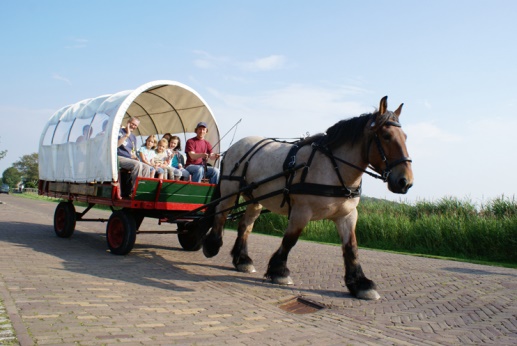 ‘k Heb mijn wagen volgeladenvol met oude wijven,toen ze op de markt kwamenbegonnen zij te kijvenNu neem ik van mijn levensdagengeen oude wijven op mijn wagenHop paardje, hop!‘k Heb mijn wagen volgeladen vol met oude mannen,toen ze op de markt kwamenze gingen samenspannen.Nu neem ik van mijn levensdagengeen oude mannen op mijn wagen.Hop paardje, hop!‘k Heb mijn wagen volgeladen,vol met jonge meisjes.Toen ze op de markt kwamenzongen zij als sijsjes.Nu neem ik van mijn levensdagensteeds jonge meisjes op mijn wagenHop paardje,hop!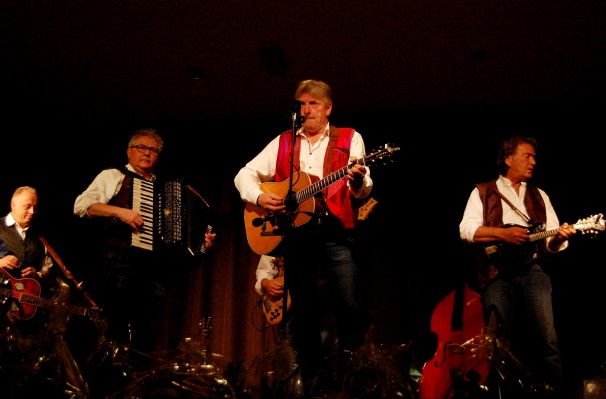 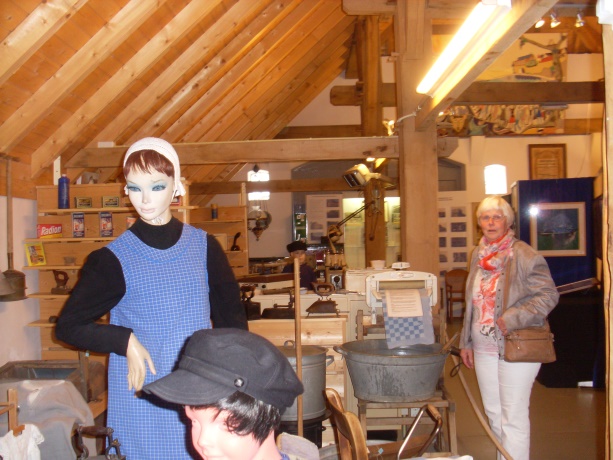 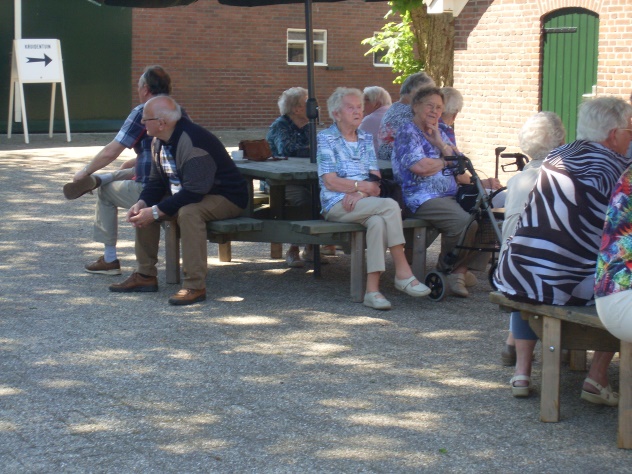 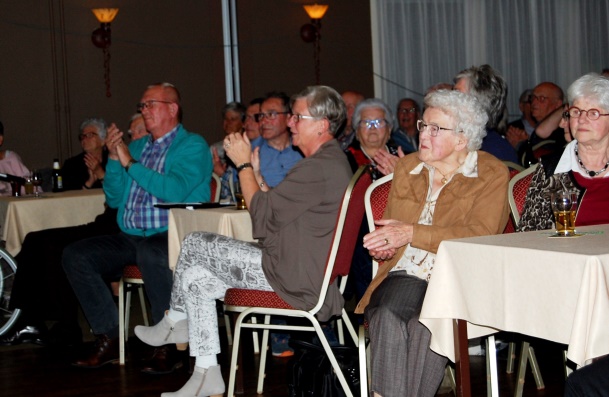 zo maar een paar foto’s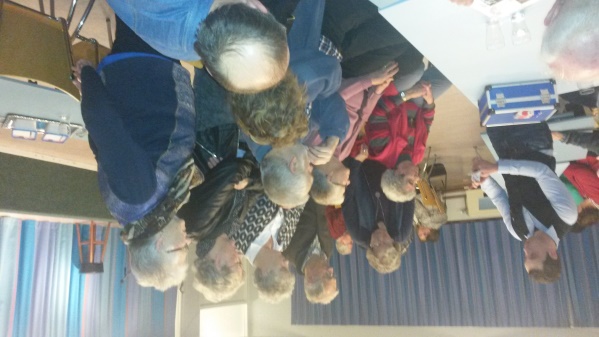 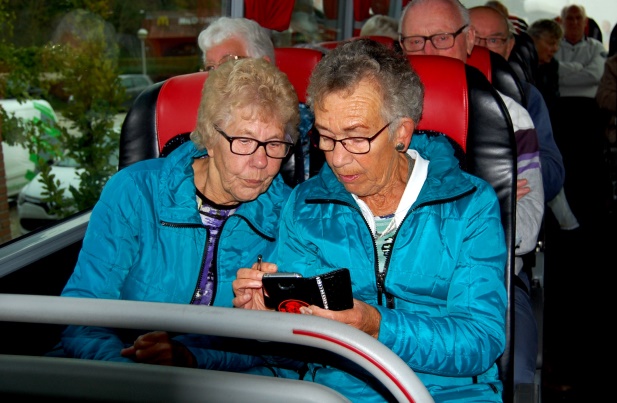 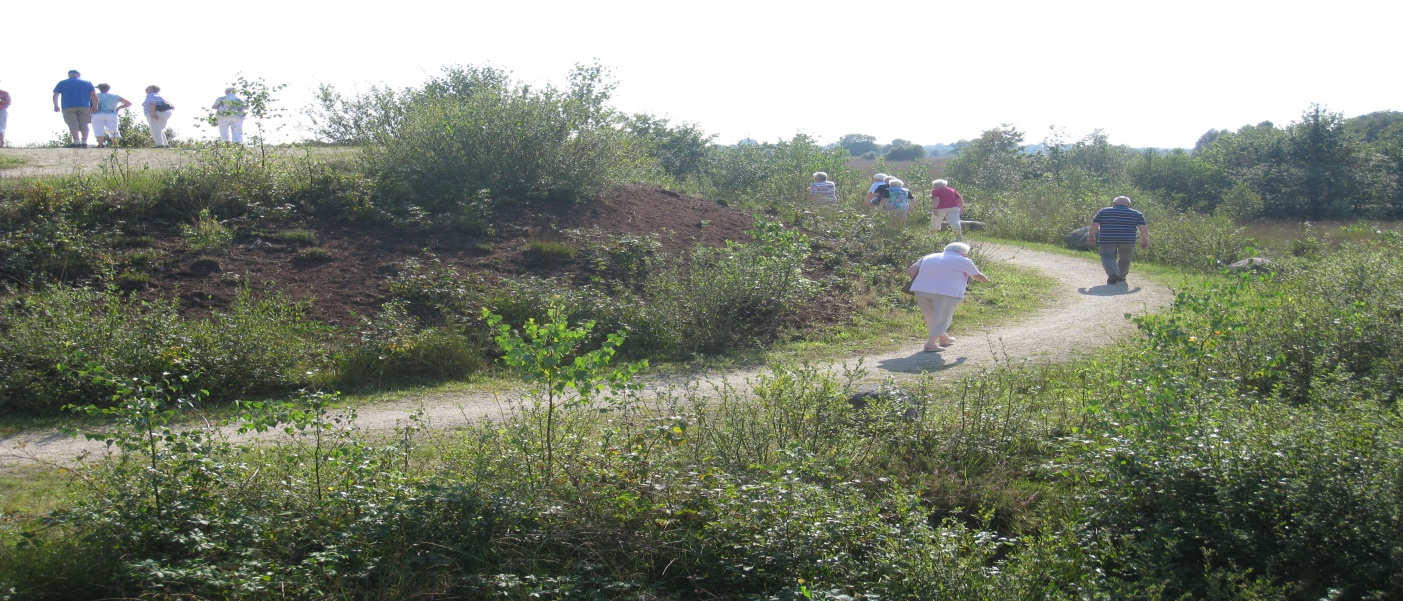 Hulp bij Belastinginvulling over 2017 voor leden van de SenioorZoals in voorgaande jaren zullen onze vrijwilligers, de heren Jos Tabink en Rien de Blok de hun bekende “klanten” weer helpen met het invullen van belastingformulieren en- indien van toepassing-  helpen bij het aanvragen of aanpassen van huur en/of  zorgtoeslagen.Zij nemen dan vanaf midden februari  contact op met de hun bekende “klanten”.  Die hoeven zich niet weer opnieuw aan te melden via het secretariaat  (Dhr. Henk De Geeter.)Deze hulp wordt door Jos en Rien alleen gegeven aan leden van “de Senioor”                                                                           ( dus bv. in geval van een echtpaar of (belasting)partners moeten beide lid zijn).Nieuwe aanmeldingen bij het secretariaat van “De Senioor”.                    Geef daarbij ook aan Uw  BSN nummer, geboortedatum en telefoonnummer.  Hierna wordt U rechtstreeks door Rien of Jos benaderd.Jos en Rien zijn goed opgeleid om hun  taak te kunnen vervullen , speciaal voor de doelgroep senioren.   Zij werken met het speciale kennisnetwerk van de belastingdienst maar nemen ook  deel  aan- en adviseren in een speciale belasting werkgroep van de Federatie Algemene Senioren verenigingen ( FASv).  Deze federatie houdt zich bezig, voor aangesloten seniorenverenigingen, om het kennisniveau van de Belasting invulhulpen in Noord Nederland op een hoog niveau te brengen en die kennis door een degelijke  scholing en bijscholing ook hoog  te houden.Leden die door Jos of Rien geholpen willen worden ( ook de bestaande “klanten” ) wordt verzocht alvast onderstaande gegevens te verzamelen zodat invulling van de belastingaangiften soepel kan verlopen.Jaaropgave(n) van  pensioenfondsen en evt. andere inkomsten.Jaaropgave SVB (AOW)Gegevens over specifieke zorgkosten door U zelf betaald in 2017 (evt. bonnetjes.)Gegevens (betalingsbewijzen) over giften.Jaaropgaven van bank en spaarrekeningen met (saldo per 1-1-2017 en per 31-12-2017)Kopie belastingaangifte 2016Bij een huurwoning – de huurgegevens.Bij een koopwoning- de hypotheekgegevens ( hoogte) en bankoverzicht betaalde rente.Bij een koopwoning de recent ontvangen aanslag van de gemeente waarin de WOZ waarde staat aangegeven.Om een deel van de kosten van de belasting invul hulp te dekken wordt € 10.00 p.p.  gevraagd , voor een echtpaar/partner-huisgenoot dus  € 20.00, af te rekenen rechtstreeks met Uw  belasting invulhulp.Besluiten en opmerkingen                  OpeningMededelingen Vaststellen agendaArie opent de vergadering en heet de aanwezige leden van harte welkom. Arie heeft zich aangemeld als afgevaardigde van Drenthe bij de Federatieraad. (FASv.) Hij vertegenwoordigd bij de federatieraad samen met Diderik Apeldoorn de Drentse verenigingen. Jos Tabing en Rien Blok hebben hun taak als belastinginvullers voor onze vereniging al weer geklaard. Een woord van waardering is wel op zijn plaats.De koffie of thee  wordt voor deze avond aangeboden door het bestuur van “De Senioor”Er worden geen nieuw agendapunten vastgesteld. De agenda wordt dus onveranderd aangenomen.Notulen jaarvergadering 17 maart 2016De notulen worden goedgekeurd. De commissie die het huishoudelijk reglement heeft bekeken doet bij monde van Peter van de Lind verslag. Na enkele aanvullingen en verbeteringen is de commissie akkoord gegaan met het reglement. Aanvulling punt 14.3: Bij mondelinge uitnodiging  of door een kaartje op de hoogte gebracht, zal het bestuur bij een 40-50 of 60 jarig huwelijksjubileum de jubilarissen verblijden met een envelop met inhoud. De hoogte van de gift zal tijdens de jaarvergadering worden vastgesteld. 40 jaar – 12,50 euro; 50 jaar – 20 euro; 60 jaar – 25 euro.Jaarverslag 2016Er zijn geen vragen.Henk wordt bedankt voor het schrijven van dit jaarverslagFinancieel overzicht2016Is opgemaakt vanaf oktober/november 2016.Er zijn geen vragen.Er is een mooi batig saldo.Hierdoor kunnen we mooiere, betere en leukere avonden organiseren voor onze leden.Kascontrole Mevr. Kroeze brengt verslag uit van de kascommissie. Alles is in orde.Ze wordt door het bestuur verrast met een doosje bonbons als dank voor het feit dat ze twee jaar kascommissie lid is geweest. Mevrouw J.Grasdijk blijft kascommissielid. Mevrouw A. Aardema gaat haar volgend jaar assisteren. Rien de Blok is reserve.BestuursverkiezingArie Aardema en Jopie Boudewijn treden af als bestuurslid en worden herkozen.            RondvraagEr zijn geen vragen tijdens de rondvraag. Wel wordt het bestuur bedankt voor het organiseren van de gezellige avonden en de reizen. Sluiting zakelijk gedeelteArie sluit het zakelijk gedeelte van de avond.Na de pauzeWe gaan aan de slag met de BINGO kaarten. We spelen 3x een ronde en een maal een superronde.           Sluiting. Na een gezellige en spannende Bingo ronden, sluit Arie deze jaarvergadering en wenst allen een goede en veilige thuisreis. 